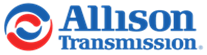 (VN) Manufacturing Address(QT) Quote Contact Address(CA) Schedule Agreement /P.O./Contract Address(CO) President/CEO(AZ) Remit Payment to Address(FI) Financial Contact Address(SA)  Inside Sales(EE)  Equal Employment Opportunity Contact(HI)  Highest Official Contact(AZ) Remit Payment to Address(OS)  Outside Sales(VD01)  Vendor Return AddressDIRECT MATERIAL SUPPLIERS ONLY(TO) Tooling Contact(EI)  EDI Contact(OA) Delivery Address(QA) Quality Assurance Manager(MN)  Mfg Contact/ Supplier Delivery(VS)  Vendor Shipping(TC) Traffic Contact	mm/dd/yyyy				To: Allison Transmission Inc. SuppliersRe: Procurement Information Booklet - Advanced Shipment Notification (ASN) Allison Transmission Inc. is requiring all suppliers to submit an Advanced Shipment Notification (ASN) to Ryder/Allison.  Ryder has been contracted by Allison to create an ASN profile of the supply base. This process requires input from each supplier regarding how they would like to submit ASNs to Allison Transmission.  Please review, complete and return the ASN supplier survey with the Procurement Information Booklet.  Your completed survey will be sent to Ryder to start the ASN implementation process.If you have any questions with the completion of the survey, contact Andrew Clarke at Ryder by telephone (248-699-1381) or e-mail at: Andrew_clarke@ryder.com.If you have general questions or concerns regarding the requested information, please contact Kraig W. Doub, Manager,  Global Logistics at Allison Transmission by e-mail at: kraig.doub@allisontransmission.com. For technical EDI ASN questions, please contact Dave Gustafson at: david.gustafson@dxc.comThank you in advance for your assistance.Sincerely, Allison Transmission Inc.                                  						Greg ChaneyExecutive Director, Global Supply ChainAllison Transmission, Inc.Teresa van NiekerkVP, Global Purchasing & Supplier Quality							 ASN SurveyPlease return the ASN Survey to the following email address:  certsandreps@allisontransmission.com.  The Subject line should read:  ASN Survey (your company name) For more information about EDI ASN specifications, please contact David Gustafson at: david.gustafson@dxc.comFor more information about the Ryder Web based solution, please contact Andrew Clarke at: Andrew_Clarke@ryder.com Company NameNameTitle:AddressCity State:      Zip code:      Zip code:      Country TelephoneFax:        Email AddressNameAddress                     ( same as Manufacturing)Address                     ( same as Manufacturing)Address                     ( same as Manufacturing)Address                     ( same as Manufacturing)Address                     ( same as Manufacturing)Address                     ( same as Manufacturing)Address                     ( same as Manufacturing)City State:      Zip code:      Zip code:      TelephoneFax:        Fax:        Fax:        Email AddressNameAddress                       ( same as Manufacturing)Address                       ( same as Manufacturing)Address                       ( same as Manufacturing)Address                       ( same as Manufacturing)Address                       ( same as Manufacturing)Address                       ( same as Manufacturing)City State:      Zip code:      Zip code:      Telephone Fax:        Fax:        Fax:       Email AddressName                            Name                            Name                            Name                            Name                            Name                            Address                        ( same as Manufacturing)Address                        ( same as Manufacturing)Address                        ( same as Manufacturing)Address                        ( same as Manufacturing)Address                        ( same as Manufacturing)Address                        ( same as Manufacturing)City State:      Zip code:      Zip code:      TelephoneFax:        Fax:        Fax:        Email AddressNameAddress                        ( same as Manufacturing)Address                        ( same as Manufacturing)Address                        ( same as Manufacturing)Address                        ( same as Manufacturing)Address                        ( same as Manufacturing)Address                        ( same as Manufacturing)Address                        ( same as Manufacturing)Address                        ( same as Manufacturing)Address                        ( same as Manufacturing)City State:      State:      Zip code:      Zip code:      TelephoneFax:        Fax:        Fax:        Fax:        Email AddressNameAddress                          ( same as Manufacturing)Address                          ( same as Manufacturing)Address                          ( same as Manufacturing)Address                          ( same as Manufacturing)Address                          ( same as Manufacturing)City State:      Zip code:      Zip code:      TelephoneFax:         Email AddressNameAddress                            ( same as Manufacturing)Address                            ( same as Manufacturing)Address                            ( same as Manufacturing)Address                            ( same as Manufacturing)Address                            ( same as Manufacturing)Address                            ( same as Manufacturing)City State:      Zip code:      Zip code:      TelephoneFax:         Fax:         Fax:         Email AddressNameAddress                              ( same as Manufacturing)Address                              ( same as Manufacturing)Address                              ( same as Manufacturing)Address                              ( same as Manufacturing)Address                              ( same as Manufacturing)Address                              ( same as Manufacturing)City State:      Zip code:      Zip code:      Telephone Fax:        Fax:        Fax:       Email AddressName                                    Name                                    Name                                    Name                                    Name                                    Name                                    Address                                ( same as Manufacturing)Address                                ( same as Manufacturing)Address                                ( same as Manufacturing)Address                                ( same as Manufacturing)Address                                ( same as Manufacturing)Address                                ( same as Manufacturing)City State:      Zip code:      Zip code:      TelephoneFax:         Fax:         Fax:         Email AddressNameNameAddress                              ( same as Manufacturing)Address                              ( same as Manufacturing)Address                              ( same as Manufacturing)Address                              ( same as Manufacturing)Address                              ( same as Manufacturing)Address                              ( same as Manufacturing)Address                              ( same as Manufacturing)Address                              ( same as Manufacturing)Address                              ( same as Manufacturing)City City State:      State:      Zip code:      Zip code:      TelephoneTelephoneFax:         Fax:         Fax:         Fax:         Email AddressEmail AddressNameAddress                         ( same as Manufacturing)Address                         ( same as Manufacturing)Address                         ( same as Manufacturing)Address                         ( same as Manufacturing)Address                         ( same as Manufacturing)Address                         ( same as Manufacturing)Address                         ( same as Manufacturing)City City State:      Zip code:      Zip code:      TelephoneTelephoneFax:        Email AddressEmail AddressNameAddress                          ( same as Manufacturing)Address                          ( same as Manufacturing)Address                          ( same as Manufacturing)Address                          ( same as Manufacturing)Address                          ( same as Manufacturing)Address                          ( same as Manufacturing)City State:      Zip code:      Zip code:      Telephone Fax:        Fax:        Fax:       Email AddressNameAddress                         ( same as Manufacturing)Address                         ( same as Manufacturing)Address                         ( same as Manufacturing)Address                         ( same as Manufacturing)Address                         ( same as Manufacturing)Address                         ( same as Manufacturing)Address                         ( same as Manufacturing)City City State:      Zip code:      Zip code:      TelephoneTelephoneFax:         Email AddressEmail AddressNameAddress                          ( same as Manufacturing)Address                          ( same as Manufacturing)Address                          ( same as Manufacturing)Address                          ( same as Manufacturing)City State:      Zip code:      Telephone Fax:        Fax:       Email AddressNameAddress                          ( same as Manufacturing)Address                          ( same as Manufacturing)Address                          ( same as Manufacturing)Address                          ( same as Manufacturing)City State:      Zip code:      Telephone Fax:        Fax:       Email AddressNameAddress                          ( same as Manufacturing)Address                          ( same as Manufacturing)Address                          ( same as Manufacturing)Address                          ( same as Manufacturing)City State:      Zip code:      Telephone Fax:        Fax:       Email AddressNameAddress                          ( same as Manufacturing)Address                          ( same as Manufacturing)Address                          ( same as Manufacturing)Address                          ( same as Manufacturing)City State:      Zip code:      Telephone Fax:        Fax:       Email AddressNameAddress                          ( same as Manufacturing)Address                          ( same as Manufacturing)Address                          ( same as Manufacturing)Address                          ( same as Manufacturing)City State:      Zip code:      Telephone Fax:        Fax:       Email AddressNameAddress                          ( same as Manufacturing)Address                          ( same as Manufacturing)Address                          ( same as Manufacturing)Address                          ( same as Manufacturing)City State:      Zip code:      Telephone Fax:        Fax:       Email Address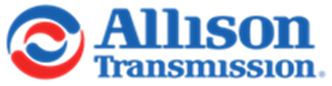 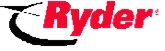 Supplier NameSupplier Code:              Supplier Code:              Supplier Code:              Supplier Code:              Address                          Address                          Address                          Address                          City State:      Zip code:      ASN/EDI Contact:          Telephone       Fax:        Fax:       Email AddressPlease check the appropriate boxes: Would you prefer to submit ASNs to Allison via EDI (Covisint) or Web entry?  EDI     Web Do you have EDI capability?    Yes   No 